COMUNICADO 07.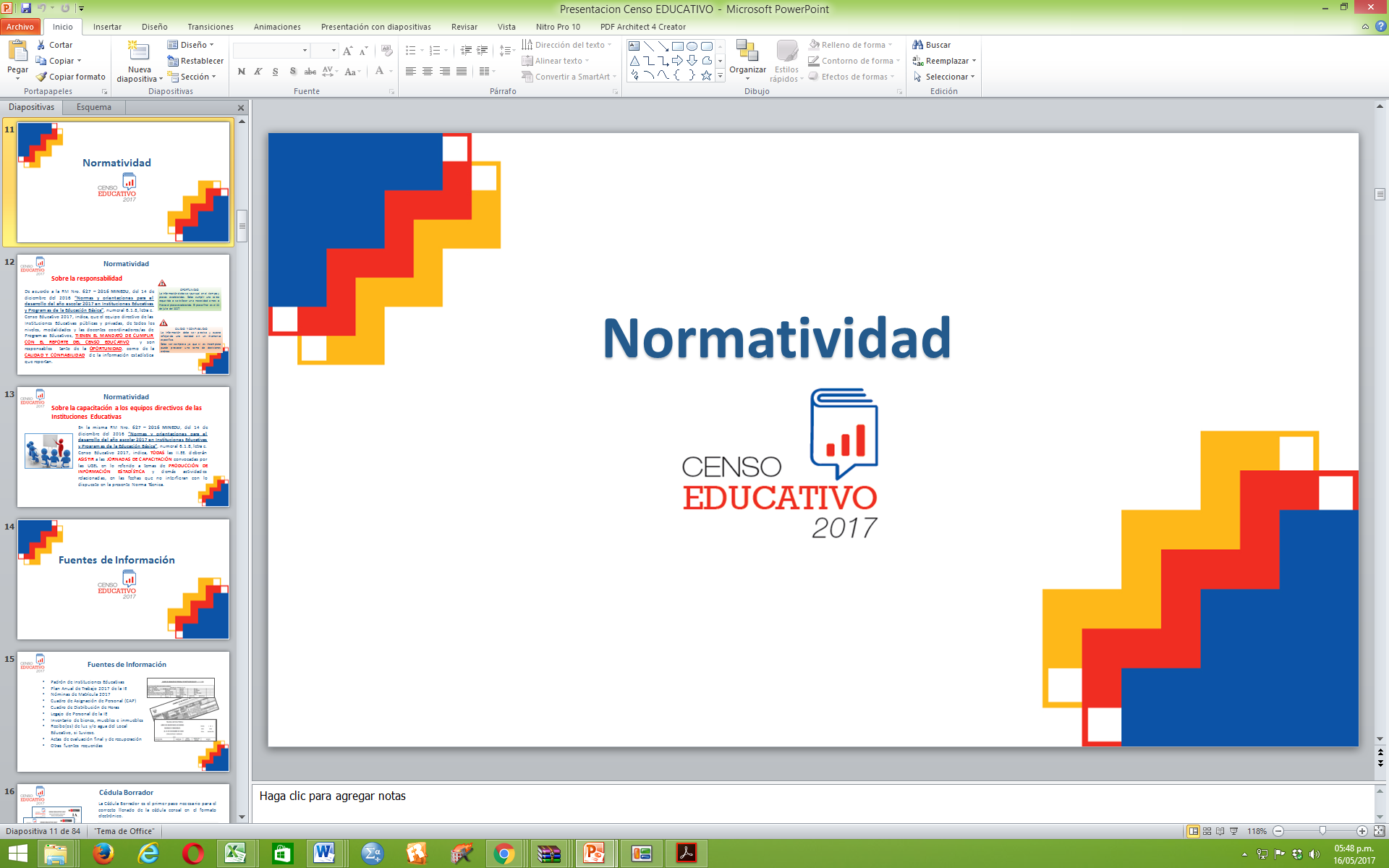 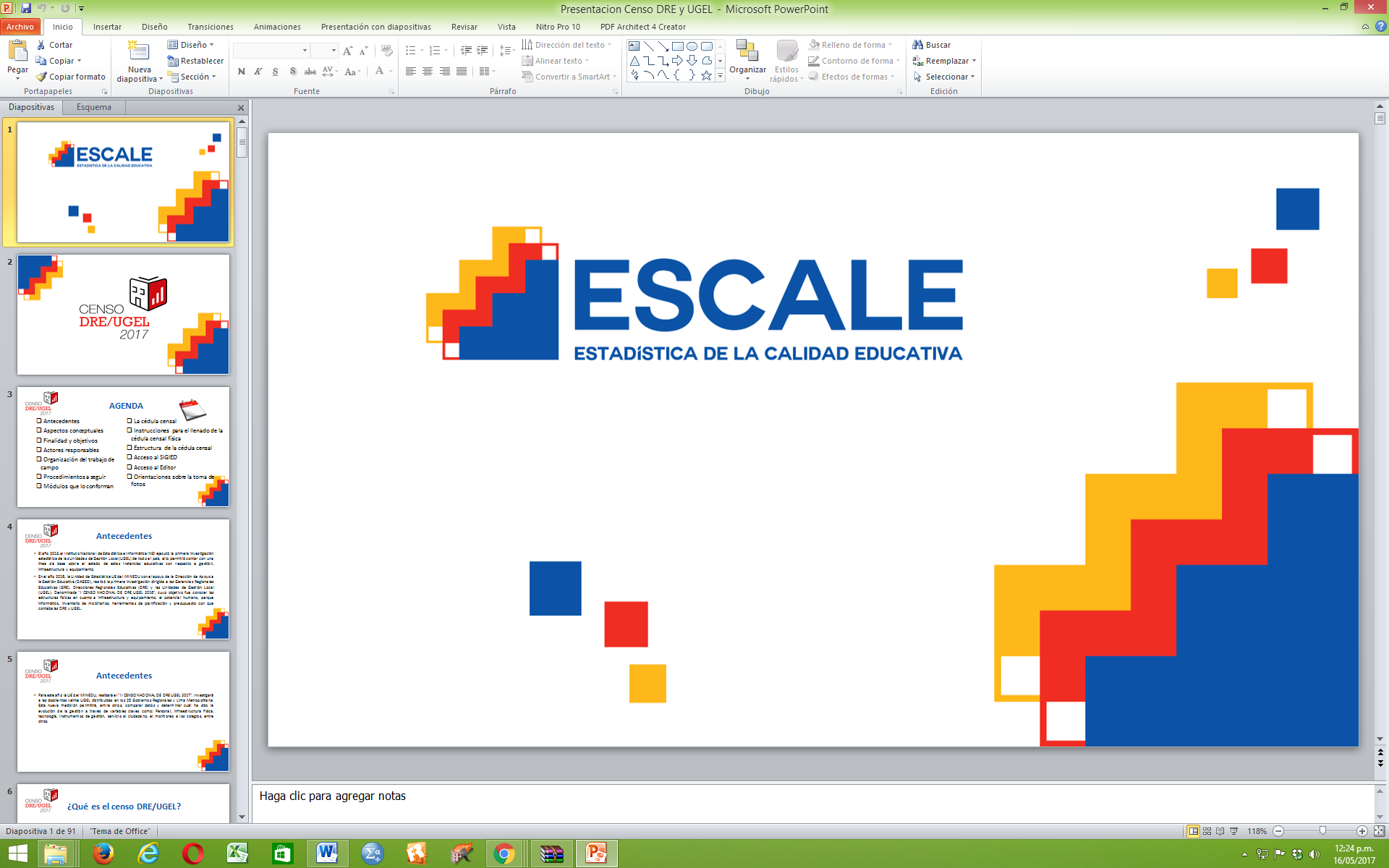 SE COMUNICA A TODOS LOS DIRECTORES  DE LOS DIFERENTES NIVELES Y MODALIDADES DEL ÁMBITO DE LA UGEL PUNO, QUE A PEDIDO DE MUCHOS DIRECTORES SE CONVOCA A LA REUNIÓN DE TRABAJO PARA CUMPLIR CON EL “CENSO EDUCATIVO 2017”; actividad estadística que nos permite proporcionar una información oportuna y confiable  de la situación de los alumnos, docentes, recursos e infraestructura al inicio del año escolar; y resultados de ejercicio educativo al finalizar el año escolar.SEGÚN CRONOGRAMA: PRONOEIS,  INICIAL, PRIMARIA,  SECUNDARIA,  CETPROS,  CEBAS, CEBE:LOS DIAS 03, 04, 05 JULIO 2017.LUGAR: LABORATORIO DE COMPUTO “I.E.P. MIGUEL GRAU”;   A HORAS 4:30 A 8:00 PM.LOS DIRECTORES QUE NO CUENTEN CON SU CLAVE EOL Y SUS FORMATOS BORRADOR DEBERAN DE RECABAR  EN LA UNIDAD DE ESTADÍSTICA DE LA UGEL PUNO.NOTA: Registrar su asistencia al inicio y final del eventoSe ruega puntual asistencia.AREA DE GESTION INSTITUCIONALFuente de Información.Consignar los siguientes documentos concernientes a la administración de su institución Educativa así como son:Plan Anual de Trabajo 2017 de la IE.Nóminas de Matrícula 2017. (Reporte SIAGIE).Cuadro de Asignación de Personal (CAP).Cuadro de Distribución de Horas.Título de propiedad / minuta/ escritura pública / ficha registral / plano perimétrico              y /o topográfico en donde se muestre  el perímetro de la institución educativa.Legajo de Personal de la IE (Actualizado) y/o Informe Escalafonario.Inventario de bienes, muebles e inmuebles.Pecosas de la recepción de textos.Recibo(os) de luz y/o agua del Local Educativo, si tuviese.Actas de evaluación final y de recuperación.Otras fuentes requeridas.SEÑOR DIRECTOR UD. TENDRA QUE REPORTAR 05 CEDULAS.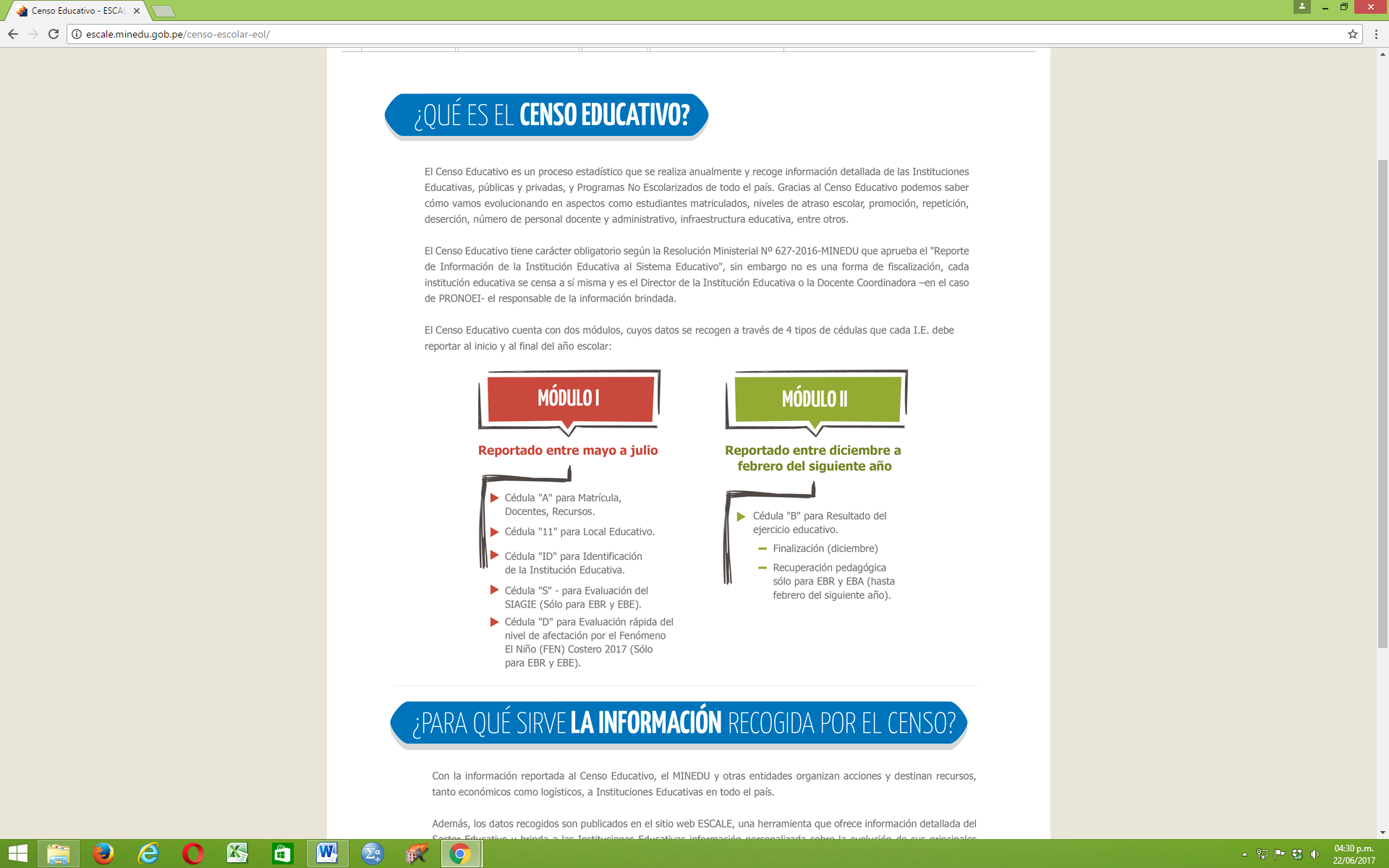 